Personal Statement/Professional profile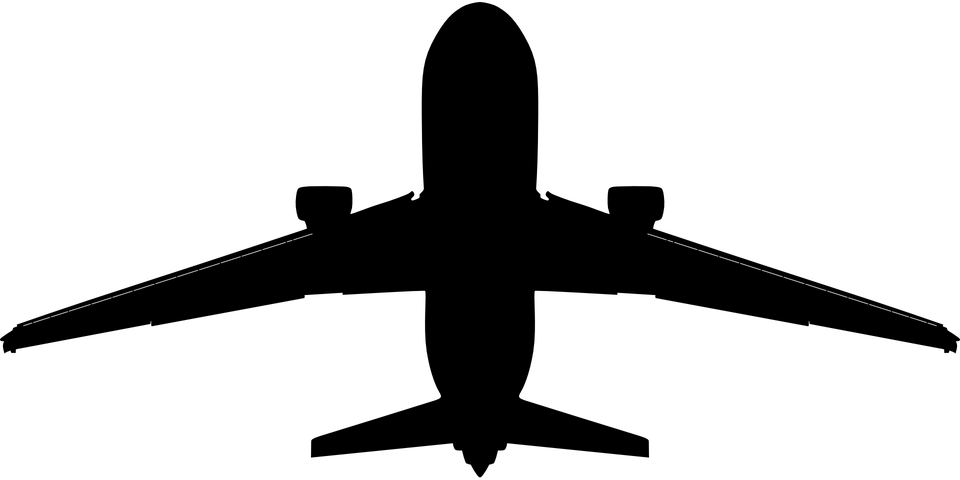 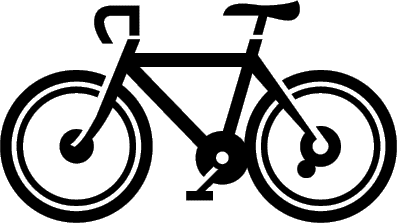 Think of your personal statement as a mission statement, which sums up to the prospective employer, why you are right for the job. Start strong with a catchy opening statement.  Keep your personal statement brief (no more than 200 words) and avoid buzzwords/phrases such as: dynamic, team player and ‘CV legend' (a real example).  Use keywords that employers or recruiters may be searching for.  Write in full sentences either using the first (I) or third person.  While time-consuming, we recommend tailoring your personal statement to the specific job you are applying for.  QualificationsDegree (grade)					DateUniversity	Details of relevant modules Skills developed (using STARS/PARS)A levels						DateCollege/SchoolList of A levels and gradesGCSEs						DateCollege/School	List x number of GCSEs, ranging from A-C grades including maths, English, ICT and x (relevant to job application)Other qualifications/training – only if relevant (most recent first)Title						Date Education Establishment				Content if relevantTitle						Date Education Establishment Content if relevantEmployer related history (most recent first)Job Title		Employer	Date rangeDuties – use business language Impact: written bullet points, using PARS/STARS modelSkills: does this reflect the skills summary?Job Title				Employer				Date rangeAs aboveJob Title				Employer				Date rangeAs aboveJob Title				Employer				Date rangeAs aboveOther achievements and interests – only if relevantEither as bullet points or as a paragraphAdditional information – only if relevantEither as bullet points or as a paragraphReferencesCan be supplied upon request